Peuteropvang in DelftPeuteropvang in DelftKinderen tussen de twee en vier jaar kunnen naar de peuteropvang. Dit is een leuke en leerzame plek waar u kind onder deskundige begeleiding kan spelen. Zo helpt u de ontwikkeling van uw kind te stimuleren en wordt uw kind spelenderwijs voorbereid op de basisschool.Een groep op de peuteropvang bestaat uit maximaal 16 peuter en wordt begeleid door twee pedagogisch medewerkers. Er is voldoende speelgoed aanwezig zoals puzzels, knutselmaterialen, fietsen en een zandbak. En er worden met de peuters allerlei activiteiten gedaan zoals verkleden, muziek maken, buiten spelen en luisteren naar een verhaal.Veranderingen in de wetDe wetgeving voor peuterspeelzalen is gelijkgetrokken met de kinderopvang. De peuterspeelzalen bestaan formeel niet meer, maar de speel-leermogelijkheid voor peuters wordt nu georganiseerd door kinderopvangorganisaties onder de naam peuteropvang.Voor- en Vroegschoolse Educatie (VVE)De peuteropvang werkt met een Voor- en Vroegschoolse Educatie programma (VVE). Peuters met een taalachterstand kunnen via dit programma extra ondersteund worden door de pedagogisch medewerkers. Het JGZ stelt vast of uw kind een VVE-indicatie krijgt.KostenOuders die werken vragen een toeslag aan bij de Belastingdienst. Werkende en niet werkende ouders betalen een ouderbijdrage naar inkomen. De kinderopvangorganisaties weten hoeveel ouders moeten betalen aan de hand van inkomensgegevens. Uw kind kan 10 of 10,5 uur per week naar de peuteropvang.InschrijvenU kunt uw peuter inschrijven bij onderstaande aanbieders van peuteropvang. Het is altijd mogelijk om een bezoek te brengen aan een peuteropvang. De aanbieders vertellen u meer over de opvang en het programma waarmee zij werken.Laag inkomenHeeft u een uitkering van de gemeente en volgt u een re-integratietraject? Dan kunt u in bepaalde situaties een aanvullende vergoeding van de gemeente ontvangen. Dit is bovenop de toeslag van de Belastingdienst. Meer informatie leest u op www.delft.nl/kinderopvang. Of bel met 14015 voor meer informatie.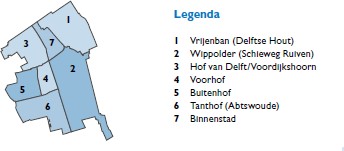 Ronde Kring, Aan ’t Verlaat 30, 2612 XZ Delft, telefoon (015) 214 7308 www.delftsepeuterspeelzalen.nlOpeningstijden: maandag, dinsdag en donderdag van 08.30 – 13.30 uur.Woensdag en vrijdag van 08.30 – 11.30 uur.	1Muizenhuis, Nassaulaan 2 B, 2628 GH Delft, telefoon (015) 262 8060 www.kinderspeelzaal.nlOpeningstijden: maandag tot en met vrijdag van 08.15 – 13.15 uur	2Mierennest, Raamstraat 67, 2613 RW Delft, telefoon (015) 212 2290 www.delftsepeuterspeelzalen.nlOpeningstijden: maandag, dinsdag en donderdag van 08.30 – 13.30 uur.Woensdag en vrijdag van 08.30 – 11.30 uur.	3Open Hoek, Van Alkemadestraat 4, 2614 EP Delft, telefoon (015) 2144375 www.delftsepeuterspeelzalen.nlOpeningstijden: maandag, dinsdag en donderdag van 08.30 – 13.30 uurWoensdag en vrijdag van 08.30 – 11.30 uur.	3Pareltje, Kristalweg 107, 2614 SH Delft, telefoon (015) 2626420 www.delftsepeuterspeelzalen.nlOpeningstijden: maandag, dinsdag en donderdag van 8.30 – 13.30 uurWoensdag en vrijdag van 8.30 – 11.30 uur.	3Pinokkio, Fred van Eedenlaan 12, 2624 VH Delft, telefoon (015) 2627244 www.delftsepeuterspeelzalen.nlOpeningstijden: maandag, dinsdag en donderdag van 08.30 – 13.30 uurWoensdag en vrijdag van 08.30 – 11.30 uur.	4Berend Botje, Poptahof Noord 448b, 2624 RZ Delft, telefoon (015) 261 1672 www.delftsepeuterspeelzalen.nlOpeningstijden: maandag, dinsdag en donderdag van 08.30 – 13.30 uurWoensdag en vrijdag van 08.30 – 11.30 uur.	4DoReMi, Frederiek van Eedenlaan 12, 2624 VH Delft, telefoon (015) 257 4558 www.kinderspeelzaal.nlOpeningstijden: maandag tot en met vrijdag van 08:15 – 13:15 uur.4Roots, Brahmslaan 42, 2625 BW Delft, telefoon (015) 262 3756 www.delftsepeuterspeelzalen.nlOpeningstijden: maandag, dinsdag en donderdag van 08.30 – 13.30 uur enen woensdag en vrijdag van 8.30 – 12.00 uur.5Klavertje Vier, Van Rijslaan 4a, 2625 KX Delft, telefoon (015) 737 03 40www.kinderspeelzaal.nlOpeningstijden: maandag tot en met vrijdag van 08.15 – 13.15 uur5Melktanthofje, Lepelaarstraat 1, 2623 NW Delft, telefoon (015) 2851300 www.delftsepeuterspeelzalen.nlOpeningstijden: maandag, dinsdag en donderdag van 08.30 – 13.30 uurwoensdag en vrijdag van 08.30 – 11.30 uur6Dikkertje Dap, Sri Lankapad 1, 2622 LZ Delft, telefoon (015) 261 5345www.delftsepeuterspeelzalen.nlOpeningstijden: maandag, dinsdag en donderdag van 08.30 – 13.30 uur woensdag en vrijdag van 08.30 – 11.30 uur6Minimax, Voorstraat 30, 2611 JR Delft, telefoon (06) 12672924 www.delftsepeuterspeelzalen.nlOpeningstijden: maandag, dinsdag en donderdag van 08.30 – 13.30 uur Woensdag en vrijdag van 08.30 – 11.30 uur7Peutercentra, particulier wijkDe Kleine Prins, Nassaulaan 54-56, 2628 GJ Delft, telefoon 06-18156345 Informatie: (015) 257 9685www.kcdekleineprins.nlOpeningstijden: maandag tot en met vrijdag van 08.30 – 12.30 uur voor kinderen van 2 jaar en 3 maanden tot 4 jaar.2De Eglantier, Ronald Holstlaan 917, 2624 KE Delft, telefoon (015) 2852268 -4Het Uilennest, Koningsplein 83, 2611 XG Delft, telefoon (015)-2146908www.hetuilenest.nl7